памяти, которые при повторной встрече со «знакомыми» антигенами помогают вырабатывать защитные антитела быстрее и в большем количестве.Когда прививку не делают?Для прививки от гриппа существует ряд противопоказаний:тяжелая аллергическая реакция на яичный белок;ранее зафиксированная индивидуальная непереносимость компонентов вакцины;температура и острое течение любого инфекционного заболевания, обострение хронических соматических болезней, аллергий.Безопасна ли вакцинация против гриппа?Современные гриппозные вакцины не только надежны, но и абсолютно безопасны: на их введение отсутствуют побочные реакции. В составе современных субъединичных и расщеплённых (сплит-) вакцин нет живых или инактивированных вирусных частиц.  Вакцины содержат только важные для формирования специфического иммунитета белковые фрагменты уже разрушенного вируса (антигены). Какие вакцины выбрать? В Беларуси зарегистрированы и в текущем сезоне используются такие противогриппозные вакцины как французская Ваксигрип Тетра® и российская Вакцина для профилактики гриппа  (инактивированная расщеплённая). 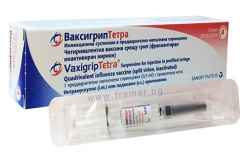 Сплит-вакцины создают не только  защиту от гриппа, но и других респираторных вирусов, а 4-валентная Ваксигрип Тетра, которой можно привиться пока только на платной основе – ещё и от дополнительного штамма вируса гриппа В.Это означает, что вакцины не только доступны, но у каждого есть еще и выбор.Вакцинация - защита от серьезных последствий гриппа: сделав прививку, вы можете их предупредить. И это уже ваш выбор.                   ГУ «Слуцкий зональный центр гигиены и эпидемиологии»Министерство здравоохранения Республики Беларусь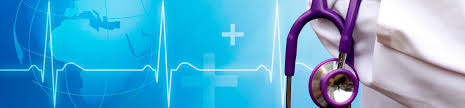 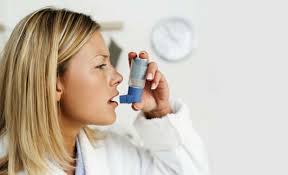 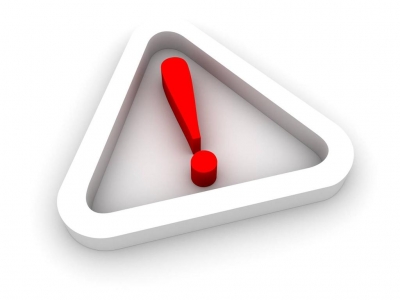 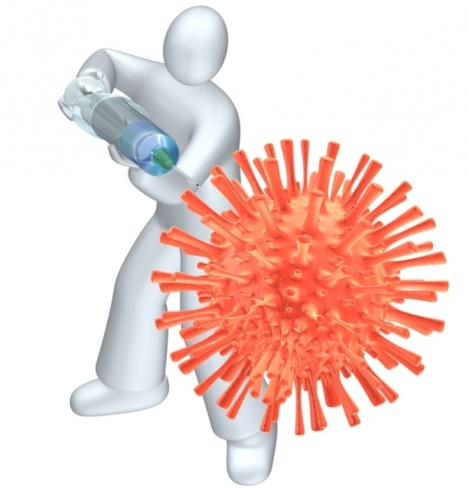 Грипп может привести к серьезным неблагоприятным последствиям, если у вас есть проблемы со здоровьем.Что такое грипп?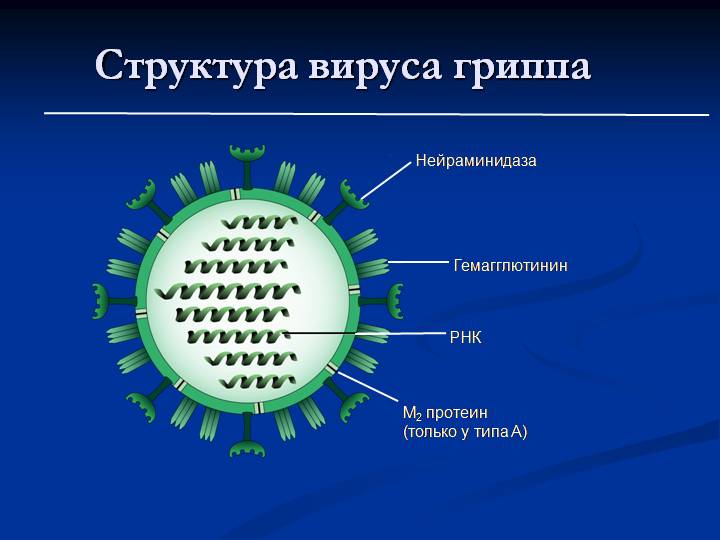 Грипп – это острое респираторное вирусное заболевание, вызываемое, чаще всего, вирусами гриппа А и В. Острые респираторные инфекции (ОРИ) наряду с вирусами гриппа вызывают около 200 других бактериальных и вирусных агентов, например, коронавирусы, аденовирусы, вирусы Коксаки и ECHO, риновирусы, реовирусы, энтеро- и ротавирусы, вирусы парагриппа и респираторно-сентициальные, пневмококки, хламидии, микоплазмы, токсоплазмы, пневмоцисты, аспергиллы и др. Поэтому неправильно называть гриппом все ОРИ, хотя они имеют сходную клиническую симптоматику: часто внезапное начало, недомогание, головная боль, озноб и подъем температуры до 38-40ºС, боли в мышцах и суставах, заложенность носа и насморк, кашель. 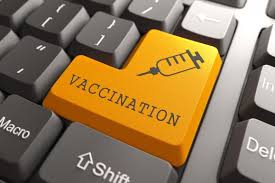 Вирусы гриппа легко передаются  аэрозольным путем: при кашле и чихании, разговоре и  пении. Они могут попасть в наш организм через слизистую глаз, носа и рта, если их трогать не мытыми руками, прикасавшимися к любым предметам, на которых ранее «осели» микроскопические капельки вирусной взвеси.Почему некоторые проблемы со здоровьем повышают риск тяжелого течения гриппа?Сегодня грипп в неблагоприятном сочетании с другими  респираторными вирусами может усугубить уже имеющиеся проблемы людей с хроническими заболеваниями, привести к госпитализации или завершиться весьма трагично.У людей с уже имеющимися проблемами со здоровьем высока вероятность иммуносупрессии, что связано с самим заболеванием  либо с его лечением (кортикостероидные, химиотерапевтические препараты). Нередко отмечаются тяжелые осложнения гриппа: вирусные и бактериальные пневмонии, синусит, бронхит, отит, пиелонефрит. 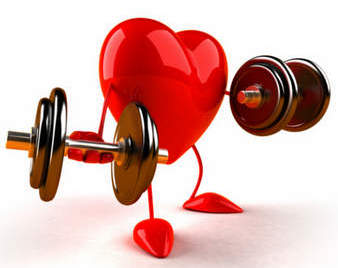 Могут развиться осложнения со стороны сердечно-сосудистой системы (миокардит, сердечная недостаточность, гипертонические кризы). На фоне гриппа нередко обостряются или дебютируют заболевания эндокринной системы (сахарный диабет), мочевыводящей системы (пиелонефрит, цистит), наблюдаются эпизоды бронхиальной астмы. Лечение гриппа и его осложнений небезопасно - применяются достаточно токсичные противовирусные и антибактериальные средства (антибиотики). Какие проблемы со здоровьем повышают риск заболевания и тяжелого течения гриппа? Риск развития серьезных осложнений грипп резко возрастает при ряде хронических заболеваний или имеющихся проблем со здоровьем:тяжелая степень ожирениясахарный диабетбронхиальная астмахронические заболевания печени, почек, легкихсердечно-сосудистая патологияневрологические расстройства и нарушения нервно-психического состояния.Как и когда лучше защититься от гриппа? Самой безопасной и единственно эффективной защитой от гриппа таких пациентов является прививка: наличие хронических заболеваний является не противопоказанием, а наоборот, прямым показанием к вакцинации.Чтобы надежнее защититься от гриппа, особенно тем, кому вакцинация в какой-то момент все же противопоказана, рекомендуется так называемый принцип «кокона»: привить необходимо  всех, кто имеет с пациентом контакт в семье и на работе.Преимущества вакцинации:сведение к минимуму риска инфицирования и возможных неблагоприятных последствий, в т.ч. при одномоментном инфицировании несколькими видами респираторных вирусов;неспецифическая активация иммунной системы и формирование готовности «во всеоружии» встретить другие респираторные вирусы. Все применяемые противогриппозные вакцины стимулируют клеточный иммунитет и формируют не только специфическую защиту от вирусов гриппа, но и кратковременную - от возбудителей других ОРВИ.Вакцинироваться необходимо вне периода обострения основного хронического заболевания и до начала повышения инфекционной активности вирусов - в сентябре - начале ноября.Специфическая защита от штаммов вируса гриппа, включенных в состав вакцин, формируется через 8-12 дней и сохраняется до 12 месяцев. Следовательно, прививаться надо ежегодно и постоянно. После первой прививки в организме появляются клетки иммунологической 